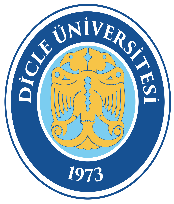 DİCLE ÜNİVERSİTESİYapı İşleri ve Teknik Daire BaşkanlığıBirim Faaliyet Raporu 
İş Akış ŞemasıDoküman Kodu: DİCLE ÜNİVERSİTESİYapı İşleri ve Teknik Daire BaşkanlığıBirim Faaliyet Raporu 
İş Akış ŞemasıYürürlük Tarihi: DİCLE ÜNİVERSİTESİYapı İşleri ve Teknik Daire BaşkanlığıBirim Faaliyet Raporu 
İş Akış ŞemasıRevizyon Tarihi/No: 